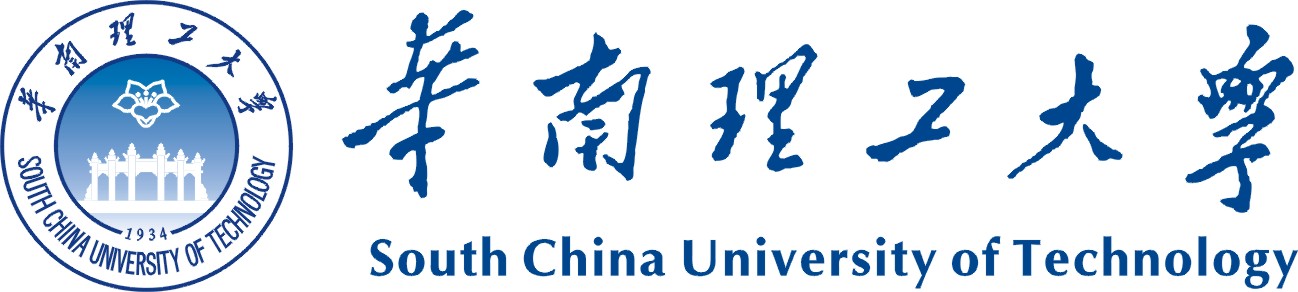 全日制专业学位硕士研究生培养方案全日制专业学位硕士研究生培养方案全日制专业学位硕士研究生培养方案全日制专业学位硕士研究生培养方案全日制专业学位硕士研究生培养方案全日制专业学位硕士研究生培养方案全日制专业学位硕士研究生培养方案全日制专业学位硕士研究生培养方案全日制专业学位硕士研究生培养方案全日制专业学位硕士研究生培养方案学位类别学位类别学位类别全日制专业学位硕士全日制专业学位硕士全日制专业学位硕士全日制专业学位硕士全日制专业学位硕士领域名称领域名称领域名称工程管理工程管理工程管理工程管理工程管理领域代码领域代码领域代码125600125600125600125600125600学院名称学院名称学院名称土木与交通学院土木与交通学院土木与交通学院土木与交通学院土木与交通学院适用年级适用年级适用年级20152015201520152015填表日期填表日期填表日期2017年10月27日2017年10月27日2017年10月27日2017年10月27日2017年10月27日华南理工大学研究生院制表华南理工大学研究生院制表华南理工大学研究生院制表华南理工大学研究生院制表华南理工大学研究生院制表华南理工大学研究生院制表华南理工大学研究生院制表华南理工大学研究生院制表华南理工大学研究生院制表华南理工大学研究生院制表学位评定分委员会主席签名（公章）：学位评定分委员会主席签名（公章）：学位评定分委员会主席签名（公章）：学位评定分委员会主席签名（公章）：学位评定分委员会主席签名（公章）：学位评定分委员会主席签名（公章）：学位评定分委员会主席签名（公章）：学位评定分委员会主席签名（公章）：学位评定分委员会主席签名（公章）：学位评定分委员会主席签名（公章）：工作小组签名：工作小组签名：工作小组签名：工作小组签名：工作小组签名：工作小组签名：工作小组签名：工作小组签名：工作小组签名：工作小组签名：组长：组长：组长：组长：组长：组长：组长：组长：组长：组长：成员：成员：成员：成员：成员：成员：成员：成员：成员：成员：工程管理--培养方案基本信息工程管理--培养方案基本信息工程管理--培养方案基本信息工程管理--培养方案基本信息工程管理--培养方案基本信息工程管理--培养方案基本信息工程管理--培养方案基本信息工程管理--培养方案基本信息工程管理--培养方案基本信息工程管理--培养方案基本信息一、培养目标一、培养目标一、培养目标一、培养目标一、培养目标一、培养目标一、培养目标一、培养目标一、培养目标一、培养目标　　工程管理领域培养的专业学位研究生应拥护党的基本路线和方针政策，热爱祖国，遵纪守法，具有良好的职业道德和敬业精神，具有科学严谨和求真务实的学习态度和工作作风。 本领域培养基础扎实、素质全面、工程实践能力强并具有一定创新能力的，掌握系统的工程管理理论，以及相关工程领域的基础理论和专门知识，具有较强的计划、组织、指挥、协调和决策能力，能够独立担负工程管理工作的高层次、应用型工程管理专门人才。　　工程管理领域培养的专业学位研究生应拥护党的基本路线和方针政策，热爱祖国，遵纪守法，具有良好的职业道德和敬业精神，具有科学严谨和求真务实的学习态度和工作作风。 本领域培养基础扎实、素质全面、工程实践能力强并具有一定创新能力的，掌握系统的工程管理理论，以及相关工程领域的基础理论和专门知识，具有较强的计划、组织、指挥、协调和决策能力，能够独立担负工程管理工作的高层次、应用型工程管理专门人才。　　工程管理领域培养的专业学位研究生应拥护党的基本路线和方针政策，热爱祖国，遵纪守法，具有良好的职业道德和敬业精神，具有科学严谨和求真务实的学习态度和工作作风。 本领域培养基础扎实、素质全面、工程实践能力强并具有一定创新能力的，掌握系统的工程管理理论，以及相关工程领域的基础理论和专门知识，具有较强的计划、组织、指挥、协调和决策能力，能够独立担负工程管理工作的高层次、应用型工程管理专门人才。　　工程管理领域培养的专业学位研究生应拥护党的基本路线和方针政策，热爱祖国，遵纪守法，具有良好的职业道德和敬业精神，具有科学严谨和求真务实的学习态度和工作作风。 本领域培养基础扎实、素质全面、工程实践能力强并具有一定创新能力的，掌握系统的工程管理理论，以及相关工程领域的基础理论和专门知识，具有较强的计划、组织、指挥、协调和决策能力，能够独立担负工程管理工作的高层次、应用型工程管理专门人才。　　工程管理领域培养的专业学位研究生应拥护党的基本路线和方针政策，热爱祖国，遵纪守法，具有良好的职业道德和敬业精神，具有科学严谨和求真务实的学习态度和工作作风。 本领域培养基础扎实、素质全面、工程实践能力强并具有一定创新能力的，掌握系统的工程管理理论，以及相关工程领域的基础理论和专门知识，具有较强的计划、组织、指挥、协调和决策能力，能够独立担负工程管理工作的高层次、应用型工程管理专门人才。　　工程管理领域培养的专业学位研究生应拥护党的基本路线和方针政策，热爱祖国，遵纪守法，具有良好的职业道德和敬业精神，具有科学严谨和求真务实的学习态度和工作作风。 本领域培养基础扎实、素质全面、工程实践能力强并具有一定创新能力的，掌握系统的工程管理理论，以及相关工程领域的基础理论和专门知识，具有较强的计划、组织、指挥、协调和决策能力，能够独立担负工程管理工作的高层次、应用型工程管理专门人才。　　工程管理领域培养的专业学位研究生应拥护党的基本路线和方针政策，热爱祖国，遵纪守法，具有良好的职业道德和敬业精神，具有科学严谨和求真务实的学习态度和工作作风。 本领域培养基础扎实、素质全面、工程实践能力强并具有一定创新能力的，掌握系统的工程管理理论，以及相关工程领域的基础理论和专门知识，具有较强的计划、组织、指挥、协调和决策能力，能够独立担负工程管理工作的高层次、应用型工程管理专门人才。　　工程管理领域培养的专业学位研究生应拥护党的基本路线和方针政策，热爱祖国，遵纪守法，具有良好的职业道德和敬业精神，具有科学严谨和求真务实的学习态度和工作作风。 本领域培养基础扎实、素质全面、工程实践能力强并具有一定创新能力的，掌握系统的工程管理理论，以及相关工程领域的基础理论和专门知识，具有较强的计划、组织、指挥、协调和决策能力，能够独立担负工程管理工作的高层次、应用型工程管理专门人才。　　工程管理领域培养的专业学位研究生应拥护党的基本路线和方针政策，热爱祖国，遵纪守法，具有良好的职业道德和敬业精神，具有科学严谨和求真务实的学习态度和工作作风。 本领域培养基础扎实、素质全面、工程实践能力强并具有一定创新能力的，掌握系统的工程管理理论，以及相关工程领域的基础理论和专门知识，具有较强的计划、组织、指挥、协调和决策能力，能够独立担负工程管理工作的高层次、应用型工程管理专门人才。　　工程管理领域培养的专业学位研究生应拥护党的基本路线和方针政策，热爱祖国，遵纪守法，具有良好的职业道德和敬业精神，具有科学严谨和求真务实的学习态度和工作作风。 本领域培养基础扎实、素质全面、工程实践能力强并具有一定创新能力的，掌握系统的工程管理理论，以及相关工程领域的基础理论和专门知识，具有较强的计划、组织、指挥、协调和决策能力，能够独立担负工程管理工作的高层次、应用型工程管理专门人才。二、学习年限二、学习年限二、学习年限二、学习年限二、学习年限二、学习年限二、学习年限二、学习年限二、学习年限二、学习年限　　3　　3　　3　　3　　3　　3　　3　　3　　3　　3三、研究方向三、研究方向三、研究方向三、研究方向三、研究方向三、研究方向三、研究方向三、研究方向三、研究方向三、研究方向1、工程项目管理2、房地产开发与经营管理3、工程经济与工程造价管理4、工程建造技术方向5、其它建设管理1、工程项目管理2、房地产开发与经营管理3、工程经济与工程造价管理4、工程建造技术方向5、其它建设管理1、工程项目管理2、房地产开发与经营管理3、工程经济与工程造价管理4、工程建造技术方向5、其它建设管理1、工程项目管理2、房地产开发与经营管理3、工程经济与工程造价管理4、工程建造技术方向5、其它建设管理1、工程项目管理2、房地产开发与经营管理3、工程经济与工程造价管理4、工程建造技术方向5、其它建设管理1、工程项目管理2、房地产开发与经营管理3、工程经济与工程造价管理4、工程建造技术方向5、其它建设管理1、工程项目管理2、房地产开发与经营管理3、工程经济与工程造价管理4、工程建造技术方向5、其它建设管理1、工程项目管理2、房地产开发与经营管理3、工程经济与工程造价管理4、工程建造技术方向5、其它建设管理1、工程项目管理2、房地产开发与经营管理3、工程经济与工程造价管理4、工程建造技术方向5、其它建设管理1、工程项目管理2、房地产开发与经营管理3、工程经济与工程造价管理4、工程建造技术方向5、其它建设管理四、培养方式四、培养方式四、培养方式四、培养方式四、培养方式四、培养方式四、培养方式四、培养方式四、培养方式四、培养方式　　在职攻读工程管理硕士全日制专业学位的研究生，采取进校不离岗的方式。采用“三段式”培养方式，即课程学习＋实践教学＋学位论文。课程学习一般应在2年内完成，课程学习实行学分制，但要求在校学习的时间累计不少于1年。实践教学一般不少于6个月。工程学位论文的指导，采用“双导师制”，即由校内具有工程实践经验的导师与工矿企业或工程部门内经单位推荐的业务水平高、责任心强的具有高级技术职称的人员联合指导，以校内导师指导为主，校外导师参与实践过程、项目研究、课程与论文等多个环节的指导工作。学位论文一般不少于1年。工程管理硕士应在入学一个月内制定出培养计划。学位授予：工程管理硕士研究生，在完成学术成果要求、修满培养方案规定的课程和学分，成绩合格，完成实践教学和学位论文工作，通过论文答辩，经过学位评定委员会的审定达到培养目标，可授予工程管理硕士学位。　　在职攻读工程管理硕士全日制专业学位的研究生，采取进校不离岗的方式。采用“三段式”培养方式，即课程学习＋实践教学＋学位论文。课程学习一般应在2年内完成，课程学习实行学分制，但要求在校学习的时间累计不少于1年。实践教学一般不少于6个月。工程学位论文的指导，采用“双导师制”，即由校内具有工程实践经验的导师与工矿企业或工程部门内经单位推荐的业务水平高、责任心强的具有高级技术职称的人员联合指导，以校内导师指导为主，校外导师参与实践过程、项目研究、课程与论文等多个环节的指导工作。学位论文一般不少于1年。工程管理硕士应在入学一个月内制定出培养计划。学位授予：工程管理硕士研究生，在完成学术成果要求、修满培养方案规定的课程和学分，成绩合格，完成实践教学和学位论文工作，通过论文答辩，经过学位评定委员会的审定达到培养目标，可授予工程管理硕士学位。　　在职攻读工程管理硕士全日制专业学位的研究生，采取进校不离岗的方式。采用“三段式”培养方式，即课程学习＋实践教学＋学位论文。课程学习一般应在2年内完成，课程学习实行学分制，但要求在校学习的时间累计不少于1年。实践教学一般不少于6个月。工程学位论文的指导，采用“双导师制”，即由校内具有工程实践经验的导师与工矿企业或工程部门内经单位推荐的业务水平高、责任心强的具有高级技术职称的人员联合指导，以校内导师指导为主，校外导师参与实践过程、项目研究、课程与论文等多个环节的指导工作。学位论文一般不少于1年。工程管理硕士应在入学一个月内制定出培养计划。学位授予：工程管理硕士研究生，在完成学术成果要求、修满培养方案规定的课程和学分，成绩合格，完成实践教学和学位论文工作，通过论文答辩，经过学位评定委员会的审定达到培养目标，可授予工程管理硕士学位。　　在职攻读工程管理硕士全日制专业学位的研究生，采取进校不离岗的方式。采用“三段式”培养方式，即课程学习＋实践教学＋学位论文。课程学习一般应在2年内完成，课程学习实行学分制，但要求在校学习的时间累计不少于1年。实践教学一般不少于6个月。工程学位论文的指导，采用“双导师制”，即由校内具有工程实践经验的导师与工矿企业或工程部门内经单位推荐的业务水平高、责任心强的具有高级技术职称的人员联合指导，以校内导师指导为主，校外导师参与实践过程、项目研究、课程与论文等多个环节的指导工作。学位论文一般不少于1年。工程管理硕士应在入学一个月内制定出培养计划。学位授予：工程管理硕士研究生，在完成学术成果要求、修满培养方案规定的课程和学分，成绩合格，完成实践教学和学位论文工作，通过论文答辩，经过学位评定委员会的审定达到培养目标，可授予工程管理硕士学位。　　在职攻读工程管理硕士全日制专业学位的研究生，采取进校不离岗的方式。采用“三段式”培养方式，即课程学习＋实践教学＋学位论文。课程学习一般应在2年内完成，课程学习实行学分制，但要求在校学习的时间累计不少于1年。实践教学一般不少于6个月。工程学位论文的指导，采用“双导师制”，即由校内具有工程实践经验的导师与工矿企业或工程部门内经单位推荐的业务水平高、责任心强的具有高级技术职称的人员联合指导，以校内导师指导为主，校外导师参与实践过程、项目研究、课程与论文等多个环节的指导工作。学位论文一般不少于1年。工程管理硕士应在入学一个月内制定出培养计划。学位授予：工程管理硕士研究生，在完成学术成果要求、修满培养方案规定的课程和学分，成绩合格，完成实践教学和学位论文工作，通过论文答辩，经过学位评定委员会的审定达到培养目标，可授予工程管理硕士学位。　　在职攻读工程管理硕士全日制专业学位的研究生，采取进校不离岗的方式。采用“三段式”培养方式，即课程学习＋实践教学＋学位论文。课程学习一般应在2年内完成，课程学习实行学分制，但要求在校学习的时间累计不少于1年。实践教学一般不少于6个月。工程学位论文的指导，采用“双导师制”，即由校内具有工程实践经验的导师与工矿企业或工程部门内经单位推荐的业务水平高、责任心强的具有高级技术职称的人员联合指导，以校内导师指导为主，校外导师参与实践过程、项目研究、课程与论文等多个环节的指导工作。学位论文一般不少于1年。工程管理硕士应在入学一个月内制定出培养计划。学位授予：工程管理硕士研究生，在完成学术成果要求、修满培养方案规定的课程和学分，成绩合格，完成实践教学和学位论文工作，通过论文答辩，经过学位评定委员会的审定达到培养目标，可授予工程管理硕士学位。　　在职攻读工程管理硕士全日制专业学位的研究生，采取进校不离岗的方式。采用“三段式”培养方式，即课程学习＋实践教学＋学位论文。课程学习一般应在2年内完成，课程学习实行学分制，但要求在校学习的时间累计不少于1年。实践教学一般不少于6个月。工程学位论文的指导，采用“双导师制”，即由校内具有工程实践经验的导师与工矿企业或工程部门内经单位推荐的业务水平高、责任心强的具有高级技术职称的人员联合指导，以校内导师指导为主，校外导师参与实践过程、项目研究、课程与论文等多个环节的指导工作。学位论文一般不少于1年。工程管理硕士应在入学一个月内制定出培养计划。学位授予：工程管理硕士研究生，在完成学术成果要求、修满培养方案规定的课程和学分，成绩合格，完成实践教学和学位论文工作，通过论文答辩，经过学位评定委员会的审定达到培养目标，可授予工程管理硕士学位。　　在职攻读工程管理硕士全日制专业学位的研究生，采取进校不离岗的方式。采用“三段式”培养方式，即课程学习＋实践教学＋学位论文。课程学习一般应在2年内完成，课程学习实行学分制，但要求在校学习的时间累计不少于1年。实践教学一般不少于6个月。工程学位论文的指导，采用“双导师制”，即由校内具有工程实践经验的导师与工矿企业或工程部门内经单位推荐的业务水平高、责任心强的具有高级技术职称的人员联合指导，以校内导师指导为主，校外导师参与实践过程、项目研究、课程与论文等多个环节的指导工作。学位论文一般不少于1年。工程管理硕士应在入学一个月内制定出培养计划。学位授予：工程管理硕士研究生，在完成学术成果要求、修满培养方案规定的课程和学分，成绩合格，完成实践教学和学位论文工作，通过论文答辩，经过学位评定委员会的审定达到培养目标，可授予工程管理硕士学位。　　在职攻读工程管理硕士全日制专业学位的研究生，采取进校不离岗的方式。采用“三段式”培养方式，即课程学习＋实践教学＋学位论文。课程学习一般应在2年内完成，课程学习实行学分制，但要求在校学习的时间累计不少于1年。实践教学一般不少于6个月。工程学位论文的指导，采用“双导师制”，即由校内具有工程实践经验的导师与工矿企业或工程部门内经单位推荐的业务水平高、责任心强的具有高级技术职称的人员联合指导，以校内导师指导为主，校外导师参与实践过程、项目研究、课程与论文等多个环节的指导工作。学位论文一般不少于1年。工程管理硕士应在入学一个月内制定出培养计划。学位授予：工程管理硕士研究生，在完成学术成果要求、修满培养方案规定的课程和学分，成绩合格，完成实践教学和学位论文工作，通过论文答辩，经过学位评定委员会的审定达到培养目标，可授予工程管理硕士学位。　　在职攻读工程管理硕士全日制专业学位的研究生，采取进校不离岗的方式。采用“三段式”培养方式，即课程学习＋实践教学＋学位论文。课程学习一般应在2年内完成，课程学习实行学分制，但要求在校学习的时间累计不少于1年。实践教学一般不少于6个月。工程学位论文的指导，采用“双导师制”，即由校内具有工程实践经验的导师与工矿企业或工程部门内经单位推荐的业务水平高、责任心强的具有高级技术职称的人员联合指导，以校内导师指导为主，校外导师参与实践过程、项目研究、课程与论文等多个环节的指导工作。学位论文一般不少于1年。工程管理硕士应在入学一个月内制定出培养计划。学位授予：工程管理硕士研究生，在完成学术成果要求、修满培养方案规定的课程和学分，成绩合格，完成实践教学和学位论文工作，通过论文答辩，经过学位评定委员会的审定达到培养目标，可授予工程管理硕士学位。五、学分与课程学习基本要求五、学分与课程学习基本要求五、学分与课程学习基本要求五、学分与课程学习基本要求五、学分与课程学习基本要求五、学分与课程学习基本要求五、学分与课程学习基本要求五、学分与课程学习基本要求五、学分与课程学习基本要求五、学分与课程学习基本要求　　总学分不少于35学分。课程学习不少于32学分，其中必修课不少于19学分；校外实践教学3学分，于第四学期学生自行完成，并以报告形式上交学院审核，给予学分。　　总学分不少于35学分。课程学习不少于32学分，其中必修课不少于19学分；校外实践教学3学分，于第四学期学生自行完成，并以报告形式上交学院审核，给予学分。　　总学分不少于35学分。课程学习不少于32学分，其中必修课不少于19学分；校外实践教学3学分，于第四学期学生自行完成，并以报告形式上交学院审核，给予学分。　　总学分不少于35学分。课程学习不少于32学分，其中必修课不少于19学分；校外实践教学3学分，于第四学期学生自行完成，并以报告形式上交学院审核，给予学分。　　总学分不少于35学分。课程学习不少于32学分，其中必修课不少于19学分；校外实践教学3学分，于第四学期学生自行完成，并以报告形式上交学院审核，给予学分。　　总学分不少于35学分。课程学习不少于32学分，其中必修课不少于19学分；校外实践教学3学分，于第四学期学生自行完成，并以报告形式上交学院审核，给予学分。　　总学分不少于35学分。课程学习不少于32学分，其中必修课不少于19学分；校外实践教学3学分，于第四学期学生自行完成，并以报告形式上交学院审核，给予学分。　　总学分不少于35学分。课程学习不少于32学分，其中必修课不少于19学分；校外实践教学3学分，于第四学期学生自行完成，并以报告形式上交学院审核，给予学分。　　总学分不少于35学分。课程学习不少于32学分，其中必修课不少于19学分；校外实践教学3学分，于第四学期学生自行完成，并以报告形式上交学院审核，给予学分。　　总学分不少于35学分。课程学习不少于32学分，其中必修课不少于19学分；校外实践教学3学分，于第四学期学生自行完成，并以报告形式上交学院审核，给予学分。六、必修环节（专业实践）六、必修环节（专业实践）六、必修环节（专业实践）六、必修环节（专业实践）六、必修环节（专业实践）六、必修环节（专业实践）六、必修环节（专业实践）六、必修环节（专业实践）六、必修环节（专业实践）六、必修环节（专业实践）　　（一）专业实践（3学分） 从第二学期末开始，全日制专业硕士研究生原则上必须到校外实践教学基地完成校外实践教学环节，时间一般不少于半年。以报告形式上交学院审核，给予学分。 （二）工程系列讲座 研究生在学期间须参加5次以上技术和工程管理报告会。每次应填写“华南理工大学研究生参加技术讲座考核表”，其中至少3次附不少于1500字由导师签字认可的报告。　　（一）专业实践（3学分） 从第二学期末开始，全日制专业硕士研究生原则上必须到校外实践教学基地完成校外实践教学环节，时间一般不少于半年。以报告形式上交学院审核，给予学分。 （二）工程系列讲座 研究生在学期间须参加5次以上技术和工程管理报告会。每次应填写“华南理工大学研究生参加技术讲座考核表”，其中至少3次附不少于1500字由导师签字认可的报告。　　（一）专业实践（3学分） 从第二学期末开始，全日制专业硕士研究生原则上必须到校外实践教学基地完成校外实践教学环节，时间一般不少于半年。以报告形式上交学院审核，给予学分。 （二）工程系列讲座 研究生在学期间须参加5次以上技术和工程管理报告会。每次应填写“华南理工大学研究生参加技术讲座考核表”，其中至少3次附不少于1500字由导师签字认可的报告。　　（一）专业实践（3学分） 从第二学期末开始，全日制专业硕士研究生原则上必须到校外实践教学基地完成校外实践教学环节，时间一般不少于半年。以报告形式上交学院审核，给予学分。 （二）工程系列讲座 研究生在学期间须参加5次以上技术和工程管理报告会。每次应填写“华南理工大学研究生参加技术讲座考核表”，其中至少3次附不少于1500字由导师签字认可的报告。　　（一）专业实践（3学分） 从第二学期末开始，全日制专业硕士研究生原则上必须到校外实践教学基地完成校外实践教学环节，时间一般不少于半年。以报告形式上交学院审核，给予学分。 （二）工程系列讲座 研究生在学期间须参加5次以上技术和工程管理报告会。每次应填写“华南理工大学研究生参加技术讲座考核表”，其中至少3次附不少于1500字由导师签字认可的报告。　　（一）专业实践（3学分） 从第二学期末开始，全日制专业硕士研究生原则上必须到校外实践教学基地完成校外实践教学环节，时间一般不少于半年。以报告形式上交学院审核，给予学分。 （二）工程系列讲座 研究生在学期间须参加5次以上技术和工程管理报告会。每次应填写“华南理工大学研究生参加技术讲座考核表”，其中至少3次附不少于1500字由导师签字认可的报告。　　（一）专业实践（3学分） 从第二学期末开始，全日制专业硕士研究生原则上必须到校外实践教学基地完成校外实践教学环节，时间一般不少于半年。以报告形式上交学院审核，给予学分。 （二）工程系列讲座 研究生在学期间须参加5次以上技术和工程管理报告会。每次应填写“华南理工大学研究生参加技术讲座考核表”，其中至少3次附不少于1500字由导师签字认可的报告。　　（一）专业实践（3学分） 从第二学期末开始，全日制专业硕士研究生原则上必须到校外实践教学基地完成校外实践教学环节，时间一般不少于半年。以报告形式上交学院审核，给予学分。 （二）工程系列讲座 研究生在学期间须参加5次以上技术和工程管理报告会。每次应填写“华南理工大学研究生参加技术讲座考核表”，其中至少3次附不少于1500字由导师签字认可的报告。　　（一）专业实践（3学分） 从第二学期末开始，全日制专业硕士研究生原则上必须到校外实践教学基地完成校外实践教学环节，时间一般不少于半年。以报告形式上交学院审核，给予学分。 （二）工程系列讲座 研究生在学期间须参加5次以上技术和工程管理报告会。每次应填写“华南理工大学研究生参加技术讲座考核表”，其中至少3次附不少于1500字由导师签字认可的报告。　　（一）专业实践（3学分） 从第二学期末开始，全日制专业硕士研究生原则上必须到校外实践教学基地完成校外实践教学环节，时间一般不少于半年。以报告形式上交学院审核，给予学分。 （二）工程系列讲座 研究生在学期间须参加5次以上技术和工程管理报告会。每次应填写“华南理工大学研究生参加技术讲座考核表”，其中至少3次附不少于1500字由导师签字认可的报告。七、学术成果要求七、学术成果要求七、学术成果要求七、学术成果要求七、学术成果要求七、学术成果要求七、学术成果要求七、学术成果要求七、学术成果要求七、学术成果要求八、开题报告八、开题报告八、开题报告八、开题报告八、开题报告八、开题报告八、开题报告八、开题报告八、开题报告八、开题报告　　工程管理硕士应在第四学期第11～20周制订论文工作计划、撰写开题报告。学位论文可以是工程管理项目设计、专题研究或案例研究报告等。　　工程管理硕士应在第四学期第11～20周制订论文工作计划、撰写开题报告。学位论文可以是工程管理项目设计、专题研究或案例研究报告等。　　工程管理硕士应在第四学期第11～20周制订论文工作计划、撰写开题报告。学位论文可以是工程管理项目设计、专题研究或案例研究报告等。　　工程管理硕士应在第四学期第11～20周制订论文工作计划、撰写开题报告。学位论文可以是工程管理项目设计、专题研究或案例研究报告等。　　工程管理硕士应在第四学期第11～20周制订论文工作计划、撰写开题报告。学位论文可以是工程管理项目设计、专题研究或案例研究报告等。　　工程管理硕士应在第四学期第11～20周制订论文工作计划、撰写开题报告。学位论文可以是工程管理项目设计、专题研究或案例研究报告等。　　工程管理硕士应在第四学期第11～20周制订论文工作计划、撰写开题报告。学位论文可以是工程管理项目设计、专题研究或案例研究报告等。　　工程管理硕士应在第四学期第11～20周制订论文工作计划、撰写开题报告。学位论文可以是工程管理项目设计、专题研究或案例研究报告等。　　工程管理硕士应在第四学期第11～20周制订论文工作计划、撰写开题报告。学位论文可以是工程管理项目设计、专题研究或案例研究报告等。　　工程管理硕士应在第四学期第11～20周制订论文工作计划、撰写开题报告。学位论文可以是工程管理项目设计、专题研究或案例研究报告等。九、中期考核九、中期考核九、中期考核九、中期考核九、中期考核九、中期考核九、中期考核九、中期考核九、中期考核九、中期考核　　第五学期初（2～6周）研究生进行学位论文中期检查，学位论文中期检查可在实践单位举行。　　第五学期初（2～6周）研究生进行学位论文中期检查，学位论文中期检查可在实践单位举行。　　第五学期初（2～6周）研究生进行学位论文中期检查，学位论文中期检查可在实践单位举行。　　第五学期初（2～6周）研究生进行学位论文中期检查，学位论文中期检查可在实践单位举行。　　第五学期初（2～6周）研究生进行学位论文中期检查，学位论文中期检查可在实践单位举行。　　第五学期初（2～6周）研究生进行学位论文中期检查，学位论文中期检查可在实践单位举行。　　第五学期初（2～6周）研究生进行学位论文中期检查，学位论文中期检查可在实践单位举行。　　第五学期初（2～6周）研究生进行学位论文中期检查，学位论文中期检查可在实践单位举行。　　第五学期初（2～6周）研究生进行学位论文中期检查，学位论文中期检查可在实践单位举行。　　第五学期初（2～6周）研究生进行学位论文中期检查，学位论文中期检查可在实践单位举行。十、预答辩十、预答辩十、预答辩十、预答辩十、预答辩十、预答辩十、预答辩十、预答辩十、预答辩十、预答辩十一、学位论文十一、学位论文十一、学位论文十一、学位论文十一、学位论文十一、学位论文十一、学位论文十一、学位论文十一、学位论文十一、学位论文　　（一）学位论文选题应来源于应用型研究课题或工程实际问题，必须具有明确的职业背景和应用价值。学位论文内容和形式可以是：工程管理项目设计、专题研究或案例研究报告等。学位论文须独立完成，应能体现学生综合运用科学理论、方法和技术手段解决实际问题的能力。学位论文可以在校内或相关企业完成，具体由导师和学生自主确定。 （二）学位论文撰写规范按学校的有关要求执行。 （三）学位论文的评审应着重审核学生综合运用科学理论、方法和技术手段解决实际问题的能力；审核其解决实际问题的思路和方法和进展；审核其研究的先进性和可行性；审核学位论文工作的难度和工作量。 （四）评阅专家至少两人；应为本学科专业或相近的学科专业具有副高以上职称，目前仍从事科学研究，比较熟悉当前国内外本学科的前沿以及发展与动态，学术作风正派，办事公正；至少有一名是校外专家，两名评阅专家不能同一单位。评阅专家名单由学位评定分委员会拟定。 （五）学位论文答辩按华南理工大学关于研究生申请学位的有关规定执行。　　（一）学位论文选题应来源于应用型研究课题或工程实际问题，必须具有明确的职业背景和应用价值。学位论文内容和形式可以是：工程管理项目设计、专题研究或案例研究报告等。学位论文须独立完成，应能体现学生综合运用科学理论、方法和技术手段解决实际问题的能力。学位论文可以在校内或相关企业完成，具体由导师和学生自主确定。 （二）学位论文撰写规范按学校的有关要求执行。 （三）学位论文的评审应着重审核学生综合运用科学理论、方法和技术手段解决实际问题的能力；审核其解决实际问题的思路和方法和进展；审核其研究的先进性和可行性；审核学位论文工作的难度和工作量。 （四）评阅专家至少两人；应为本学科专业或相近的学科专业具有副高以上职称，目前仍从事科学研究，比较熟悉当前国内外本学科的前沿以及发展与动态，学术作风正派，办事公正；至少有一名是校外专家，两名评阅专家不能同一单位。评阅专家名单由学位评定分委员会拟定。 （五）学位论文答辩按华南理工大学关于研究生申请学位的有关规定执行。　　（一）学位论文选题应来源于应用型研究课题或工程实际问题，必须具有明确的职业背景和应用价值。学位论文内容和形式可以是：工程管理项目设计、专题研究或案例研究报告等。学位论文须独立完成，应能体现学生综合运用科学理论、方法和技术手段解决实际问题的能力。学位论文可以在校内或相关企业完成，具体由导师和学生自主确定。 （二）学位论文撰写规范按学校的有关要求执行。 （三）学位论文的评审应着重审核学生综合运用科学理论、方法和技术手段解决实际问题的能力；审核其解决实际问题的思路和方法和进展；审核其研究的先进性和可行性；审核学位论文工作的难度和工作量。 （四）评阅专家至少两人；应为本学科专业或相近的学科专业具有副高以上职称，目前仍从事科学研究，比较熟悉当前国内外本学科的前沿以及发展与动态，学术作风正派，办事公正；至少有一名是校外专家，两名评阅专家不能同一单位。评阅专家名单由学位评定分委员会拟定。 （五）学位论文答辩按华南理工大学关于研究生申请学位的有关规定执行。　　（一）学位论文选题应来源于应用型研究课题或工程实际问题，必须具有明确的职业背景和应用价值。学位论文内容和形式可以是：工程管理项目设计、专题研究或案例研究报告等。学位论文须独立完成，应能体现学生综合运用科学理论、方法和技术手段解决实际问题的能力。学位论文可以在校内或相关企业完成，具体由导师和学生自主确定。 （二）学位论文撰写规范按学校的有关要求执行。 （三）学位论文的评审应着重审核学生综合运用科学理论、方法和技术手段解决实际问题的能力；审核其解决实际问题的思路和方法和进展；审核其研究的先进性和可行性；审核学位论文工作的难度和工作量。 （四）评阅专家至少两人；应为本学科专业或相近的学科专业具有副高以上职称，目前仍从事科学研究，比较熟悉当前国内外本学科的前沿以及发展与动态，学术作风正派，办事公正；至少有一名是校外专家，两名评阅专家不能同一单位。评阅专家名单由学位评定分委员会拟定。 （五）学位论文答辩按华南理工大学关于研究生申请学位的有关规定执行。　　（一）学位论文选题应来源于应用型研究课题或工程实际问题，必须具有明确的职业背景和应用价值。学位论文内容和形式可以是：工程管理项目设计、专题研究或案例研究报告等。学位论文须独立完成，应能体现学生综合运用科学理论、方法和技术手段解决实际问题的能力。学位论文可以在校内或相关企业完成，具体由导师和学生自主确定。 （二）学位论文撰写规范按学校的有关要求执行。 （三）学位论文的评审应着重审核学生综合运用科学理论、方法和技术手段解决实际问题的能力；审核其解决实际问题的思路和方法和进展；审核其研究的先进性和可行性；审核学位论文工作的难度和工作量。 （四）评阅专家至少两人；应为本学科专业或相近的学科专业具有副高以上职称，目前仍从事科学研究，比较熟悉当前国内外本学科的前沿以及发展与动态，学术作风正派，办事公正；至少有一名是校外专家，两名评阅专家不能同一单位。评阅专家名单由学位评定分委员会拟定。 （五）学位论文答辩按华南理工大学关于研究生申请学位的有关规定执行。　　（一）学位论文选题应来源于应用型研究课题或工程实际问题，必须具有明确的职业背景和应用价值。学位论文内容和形式可以是：工程管理项目设计、专题研究或案例研究报告等。学位论文须独立完成，应能体现学生综合运用科学理论、方法和技术手段解决实际问题的能力。学位论文可以在校内或相关企业完成，具体由导师和学生自主确定。 （二）学位论文撰写规范按学校的有关要求执行。 （三）学位论文的评审应着重审核学生综合运用科学理论、方法和技术手段解决实际问题的能力；审核其解决实际问题的思路和方法和进展；审核其研究的先进性和可行性；审核学位论文工作的难度和工作量。 （四）评阅专家至少两人；应为本学科专业或相近的学科专业具有副高以上职称，目前仍从事科学研究，比较熟悉当前国内外本学科的前沿以及发展与动态，学术作风正派，办事公正；至少有一名是校外专家，两名评阅专家不能同一单位。评阅专家名单由学位评定分委员会拟定。 （五）学位论文答辩按华南理工大学关于研究生申请学位的有关规定执行。　　（一）学位论文选题应来源于应用型研究课题或工程实际问题，必须具有明确的职业背景和应用价值。学位论文内容和形式可以是：工程管理项目设计、专题研究或案例研究报告等。学位论文须独立完成，应能体现学生综合运用科学理论、方法和技术手段解决实际问题的能力。学位论文可以在校内或相关企业完成，具体由导师和学生自主确定。 （二）学位论文撰写规范按学校的有关要求执行。 （三）学位论文的评审应着重审核学生综合运用科学理论、方法和技术手段解决实际问题的能力；审核其解决实际问题的思路和方法和进展；审核其研究的先进性和可行性；审核学位论文工作的难度和工作量。 （四）评阅专家至少两人；应为本学科专业或相近的学科专业具有副高以上职称，目前仍从事科学研究，比较熟悉当前国内外本学科的前沿以及发展与动态，学术作风正派，办事公正；至少有一名是校外专家，两名评阅专家不能同一单位。评阅专家名单由学位评定分委员会拟定。 （五）学位论文答辩按华南理工大学关于研究生申请学位的有关规定执行。　　（一）学位论文选题应来源于应用型研究课题或工程实际问题，必须具有明确的职业背景和应用价值。学位论文内容和形式可以是：工程管理项目设计、专题研究或案例研究报告等。学位论文须独立完成，应能体现学生综合运用科学理论、方法和技术手段解决实际问题的能力。学位论文可以在校内或相关企业完成，具体由导师和学生自主确定。 （二）学位论文撰写规范按学校的有关要求执行。 （三）学位论文的评审应着重审核学生综合运用科学理论、方法和技术手段解决实际问题的能力；审核其解决实际问题的思路和方法和进展；审核其研究的先进性和可行性；审核学位论文工作的难度和工作量。 （四）评阅专家至少两人；应为本学科专业或相近的学科专业具有副高以上职称，目前仍从事科学研究，比较熟悉当前国内外本学科的前沿以及发展与动态，学术作风正派，办事公正；至少有一名是校外专家，两名评阅专家不能同一单位。评阅专家名单由学位评定分委员会拟定。 （五）学位论文答辩按华南理工大学关于研究生申请学位的有关规定执行。　　（一）学位论文选题应来源于应用型研究课题或工程实际问题，必须具有明确的职业背景和应用价值。学位论文内容和形式可以是：工程管理项目设计、专题研究或案例研究报告等。学位论文须独立完成，应能体现学生综合运用科学理论、方法和技术手段解决实际问题的能力。学位论文可以在校内或相关企业完成，具体由导师和学生自主确定。 （二）学位论文撰写规范按学校的有关要求执行。 （三）学位论文的评审应着重审核学生综合运用科学理论、方法和技术手段解决实际问题的能力；审核其解决实际问题的思路和方法和进展；审核其研究的先进性和可行性；审核学位论文工作的难度和工作量。 （四）评阅专家至少两人；应为本学科专业或相近的学科专业具有副高以上职称，目前仍从事科学研究，比较熟悉当前国内外本学科的前沿以及发展与动态，学术作风正派，办事公正；至少有一名是校外专家，两名评阅专家不能同一单位。评阅专家名单由学位评定分委员会拟定。 （五）学位论文答辩按华南理工大学关于研究生申请学位的有关规定执行。　　（一）学位论文选题应来源于应用型研究课题或工程实际问题，必须具有明确的职业背景和应用价值。学位论文内容和形式可以是：工程管理项目设计、专题研究或案例研究报告等。学位论文须独立完成，应能体现学生综合运用科学理论、方法和技术手段解决实际问题的能力。学位论文可以在校内或相关企业完成，具体由导师和学生自主确定。 （二）学位论文撰写规范按学校的有关要求执行。 （三）学位论文的评审应着重审核学生综合运用科学理论、方法和技术手段解决实际问题的能力；审核其解决实际问题的思路和方法和进展；审核其研究的先进性和可行性；审核学位论文工作的难度和工作量。 （四）评阅专家至少两人；应为本学科专业或相近的学科专业具有副高以上职称，目前仍从事科学研究，比较熟悉当前国内外本学科的前沿以及发展与动态，学术作风正派，办事公正；至少有一名是校外专家，两名评阅专家不能同一单位。评阅专家名单由学位评定分委员会拟定。 （五）学位论文答辩按华南理工大学关于研究生申请学位的有关规定执行。十二、备注十二、备注十二、备注十二、备注十二、备注十二、备注十二、备注十二、备注十二、备注十二、备注十三、学科专业简介十三、学科专业简介十三、学科专业简介十三、学科专业简介十三、学科专业简介十三、学科专业简介十三、学科专业简介十三、学科专业简介十三、学科专业简介十三、学科专业简介培养方案课程信息培养方案课程信息培养方案课程信息培养方案课程信息培养方案课程信息培养方案课程信息培养方案课程信息培养方案课程信息培养方案课程信息课程性质课程代码课程学分总学时开课学期课程负责人是否必修多选组必修课Z0001005自然辩证法概论232第一学期陶建文必修必修课Z0002011第一外语（英语）360第二学期仓兰菊必修必修课Z0003001数理统计理论与方法254第二学期何春雄必修必修课Z0114109房地产经营与管理232第二学期王幼松必修必修课Z4301056项目计划与控制(时间成本资源）232第三学期必修必修课Z4301058建设项目管理（项目管理）232第一学期赵世伟必修必修课Z4301065工程硕士专业英语232第三学期林慰必修必修课Z4301124运筹学232第二学期谢琳琳必修必修课Z4301125工程经济（工程管理）232第三学期张原必修选修课Z0114075建设管理案例研究232第四学期张原选修选修课Z0114076工程系列讲座116第四学期选修选修课Z0114103建筑生态学232第一学期张雁选修选修课Z0114104风险管理232第一学期申琪玉选修选修课Z0114112工程项目融资232第四学期苏卫国选修选修课Z0114121组织行为学232第四学期谢琳琳选修选修课Z0814001大型复杂工程建造技术与安全技术232第三学期石开荣选修